Konijn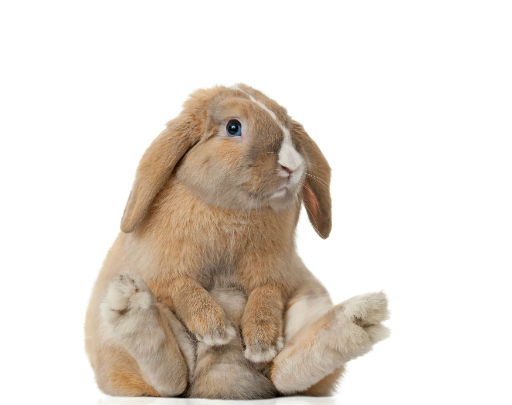 Chimpansee 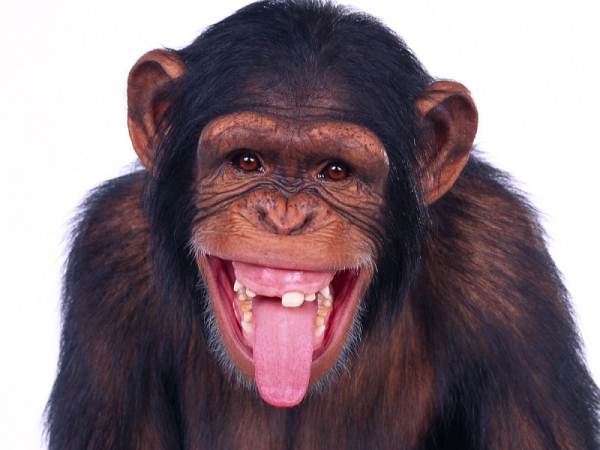 Das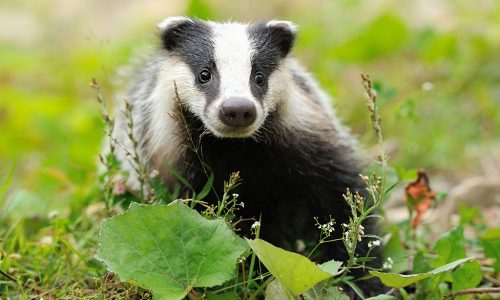 Bij 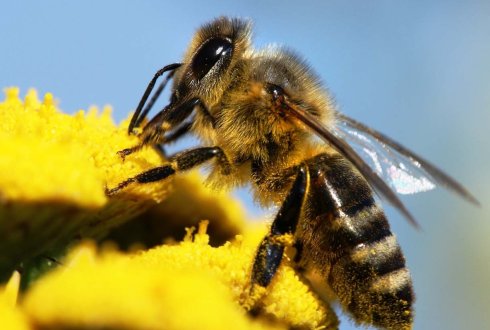 Pinguïn 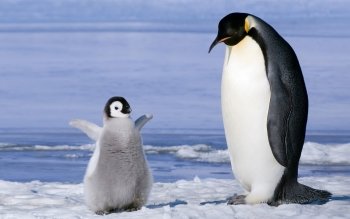 Mens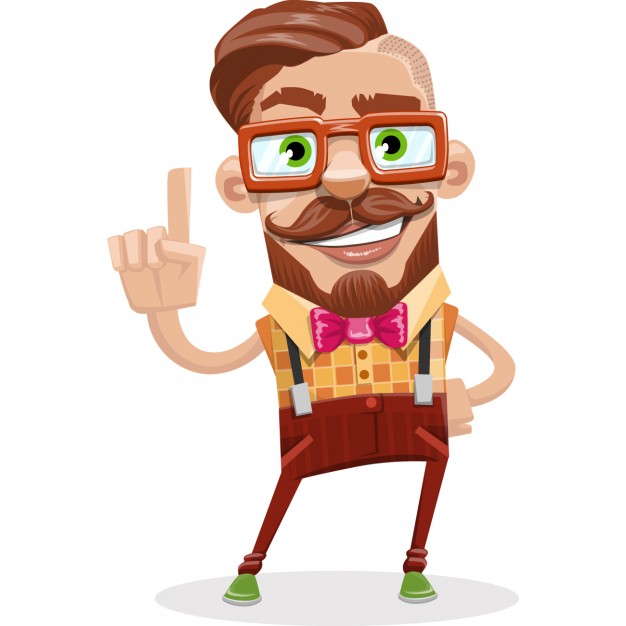 Zwaluw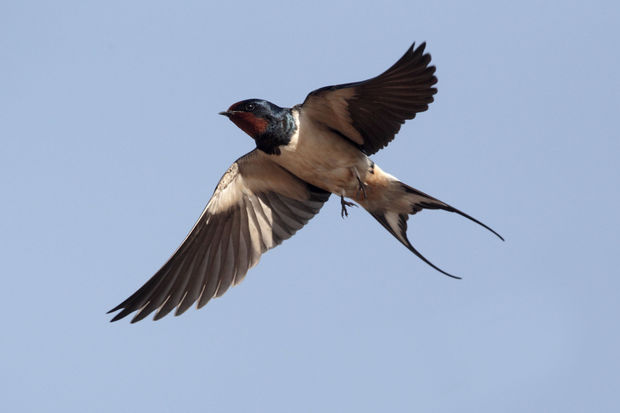 Ooievaar 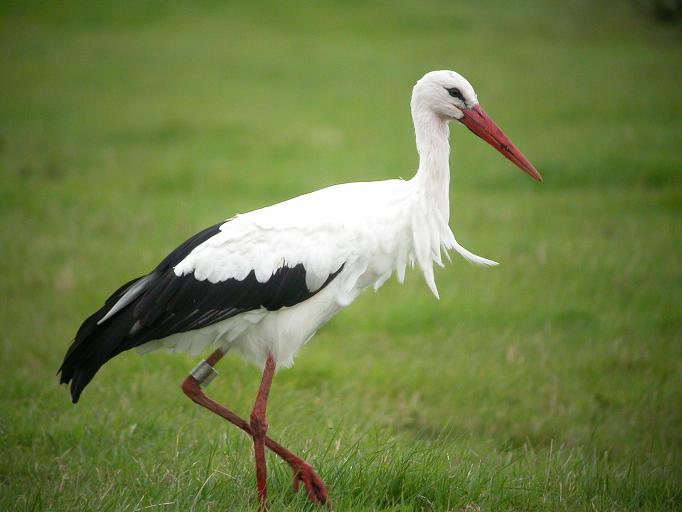 Muis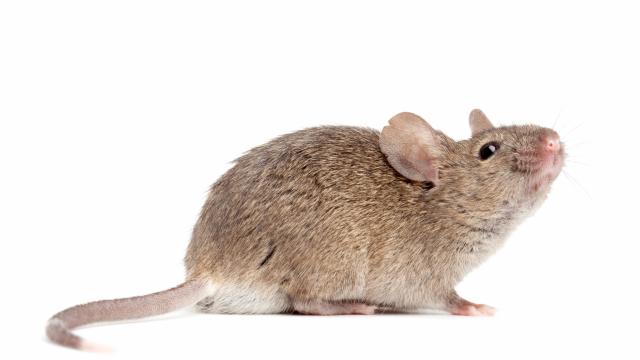 Heremietkreeft 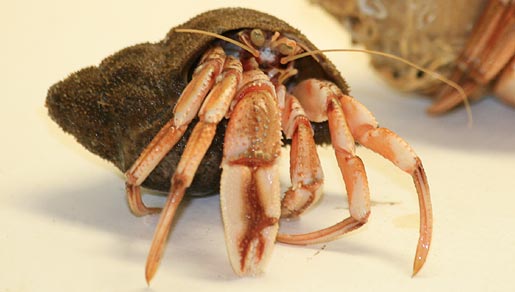 1.Konijn2.Chimpansee3.Das4.Bij5.Pinguin6.Mens7.Zwaluw8.Ooievaar9.Muis10. Heremietkreeft 